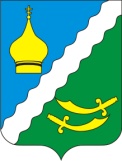 РОССИЙСКАЯ ФЕДЕРАЦИЯРОСТОВСКАЯ ОБЛАСТЬМАТВЕЕВО – КУРГАНСКИЙ РАЙОНМУНИЦИПАЛЬНОЕ ОБРАЗОВАНИЕ«МАТВЕЕВО - КУРГАНСКОЕ СЕЛЬСКОЕ ПОСЕЛЕНИЕ»АДМИНИСТРАЦИЯ МАТВЕЕВО – КУРГАНСКОГОСЕЛЬСКОГО ПОСЕЛЕНИЯПОСТАНОВЛЕНИЕ11 февраля  2022 г                                          №23                                                       п.Матвеев Курган       В соответствии с постановлением Администрации Матвеево-Курганского сельского поселения от 16.09.2013 № 216 «Об утверждении Порядка разработки, реализации и оценки эффективности муниципальных программ Матвеево-Курганского сельского поселения», распоряжениями Администрации Матвеево-Курганского сельского поселения от 16.09.2013 № 61 «Об утверждении методических  рекомендаций по разработке и реализации муниципальных программ Матвеево-Курганского сельского поселения» и от  30.08.2013 № 57  «Об утверждении Перечня муниципальных программ Матвеево – Курганского   сельского поселения»ПОСТАНОВЛЯЮ:1. Утвердить годовой отчет о финансировании и освоении проводимых программных мероприятий по муниципальной программе «Обеспечение качественными жилищно-коммунальными услугами населения  Матвеево-Курганского поселения на 2019-2030 годы» за 2021 год  согласно приложениям 1, 2 к настоящему постановлению.2. Постановление вступает в силу после его опубликования  на официальном сайте Администрации Матвеево-Курганского сельского поселения в информационно-телекоммуникационной сети Интернет. 3. Контроль за выполнением постановления, оставляю за собой.Глава АдминистрацииМатвеево-Курганскогосельского поселения                                                                                 Г.В.ЩетковаПриложение 1 к ПостановлениюАдминистрации Матвеево-Курганского сельского поселения                                                                                                                                                                                                                                        от 11.02.2022  №23 Отчето финансировании и освоении проводимых программных мероприятий муниципальной программы«Обеспечение качественными жилищно-коммунальными услугами населения  Матвеево-Курганского поселения на 2019-2030 годы» за 2021 год                                                                                                                                (тыс. рублей)Приложение 2 к ПостановлениюАдминистрации Матвеево-Курганского сельского поселения                                                                                                                                                   от 11.02.2022  №23Пояснительная запискао результатах реализации муниципальной  программы«Обеспечение качественными жилищно-коммунальными услугами населения Матвеево-Курганского поселения на 2019-2030 годы» за 2021 год.Основной целью муниципальной программы «Обеспечение качественными жилищно-коммунальными услугами населения Матвеево-Курганского поселения на 2019-2030 годы» (далее - Программа) в 2021 году являлось комплексное решение проблем благоустройства территорий поселения, создание благоприятных и  комфортных условий для проживания  населения, повышение качества их жизни.      Вся работа Администрации Матвеево-Курганского сельского поселения была максимально направлена на решение вопросов благоустройства сельского поселения. В рамках реализации приоритетного проекта «Формирование комфортной городской среды» в 2021 году были выполнены работы по благоустройству общественной территории сквера, расположенного по адресу: примерно 24 м в южном направлении от п.Матвеев Курган, ул.Донецкая, 2.  Работа по благоустройству проводилась за счет средств федерального, областного, местного бюджетов, а также внебюджетных источников. Денежные средства освоены в полном объеме. Были проведены демонтажные работы, вертикальная планировка сквера, устройство проездов и тротуаров, установлены малые архитектурные формы, проведено озеленение территории сквера, установлены системы водоснабжения, электроснабжения, видеонаблюдения. В сквере установлен световой фонтан, имеются лавочки, урны, детские и спортивные комплексы. Сквер будет переименован в Парк культуры и отдыха. Он уже сейчас стал избранным местом отдыха жителей всего района.    В марте прошлого года был объявлен конкурс «Лучшее оформление клумбы на территории  Матвеево-Курганского сельского поселения». Участниками конкурса были предприятия, организации, учреждения (всех форм собственности), осуществляющие свою деятельность на территории Матвеево-Курганского сельского поселения. На суд комиссии было представлено много интересных оригинальных ландшафтных идей. Каждой организации, участвовавшей в конкурсе, была выделена клумба и рассада однолетних цветов. В ходе данной компании оформлено 60 клумб. Высажено более 20000 штук однолетних цветов. Первое и второе места разделили Муниципальное бюджетное дошкольное образовательное учреждение «Детский сад №10  «Семицветик» и МБОУ М-Курганская средняя общеобразовательная школа №2. Победителям были вручены ценные подарки и грамоты. Всем участникам конкурса персонально вручены благодарственные письма и кусты роз.  За отчетный период высажено 58 саженцев деревьев. В новом сквере высажено более 1000 кустов роз.  Выполнены работы по замене ламп и фонарей уличного освещения. В течении 2021 года заменено 952 лампы и 173 фонаря. Количество замененных ламп и фонарей увеличилось по сравнению с отчетным периодом 2020 года на 368 и 173 штуки соответственно. Основной причиной увеличения замены уличных ламп и фонарей являются погодные условия (продолжительные ливневые дожди и неоднократный сильный ветер).    Проводилась работа по санитарной обрезке сухих веток деревьев и деревьев, которые являются аварийными.  За   отчетный период произведено удаление 29 аварийных деревьев и санитарно обрезано 115 деревьев.  В мае и августе организованы и проведены субботники во всех населенных пунктах сельского поселения. В поселке на субботниках был наведен порядок на обочинах дорог, берегах реки Миус. Выбелены бордюры, деревья, столбы по всем центральным улицам. Покрашены лавки, урны, ограждение в парке им.Александра Невского и на Центральной площади поселка.     На территории сельского поселения действуют четыре органа территориального общественного самоуправления (ТОС). Для участия в муниципальном и областных конкурсах на звание «Лучшее территориальное общественное самоуправление», были подготовлены материалы    ТОС «Факел» п.Красный Бумажник. Председатель ТОС Соколовская Ирина Сергеевна. В районном конкурсе среди ТОС сельских поселений ТОС «Факел» занял первое место.  По итогам областного конкурса на звание «Лучшее территориальное общественное самоуправление в Ростовской области» в 2021 году ТОС «Факел» занял первое место во 2 категории среди ТОС городских и сельских поселений.    На территории Матвеево-Курганского сельского поселения имеется 32 памятника, из них 18 воинских захоронений. Весной текущего года на всех памятниках был проведен текущий ремонт, в течении всего года поддерживался порядок. Изготовлена проектная документация на капитальный ремонт памятника воинов Великой Отечественной войны, расположенного на старом кладбище п.Матвеев Курган, ул.Московская, №61. Подана заявка на выделение денежных средств из областного бюджета для проведения работ по ремонту данного памятника в 2023 году.  На 14 гражданских кладбищах в течении всего года проводился обкос территории как внутри, так и снаружи, вырубка кустарников, сбор и вынос мусора к местам сбора, т.е мусорным контейнерам, чистка снега, посыпка противогололедными материалами. Предприятием ООО «Экотранс» производился вывоз мусора. Всего на гражданских кладбищах установлено 22 мусорных контейнера, из них в 2021 году установлено дополнительно 6 штук. На гражданских кладбищах п.Матвеев Курган мусор вывозится каждую неделю, в селах – один раз в месяц.   В поселении установлена 31 детская площадка. В течении 2021 года на 23 детских площадках был произведен ремонт и покраска оборудования. Дополнительное игровое оборудование установлено на детской площадке по ул.Ставропольской и в х.Колесниково.     В апреле 2021 года проведена противоклещевая обработка территорий кладбищ, памятников и детских площадок.         Ежедневно производился сбор мусора, выброшенного населением, веток. Ликвидировано  86 очагов несанкционированных свалок.      В 2021 г. в рамках мероприятий по обращению с животными без владельцев Администрацией Матвеево-Курганского сельского поселения были заключены  договора на оказание таких  услуг с предпринимателем, имеющим соответствующее  разрешение на проведение данных работ. Всего   отловлено 32 головы. За аналогичный период 2020 года – 27 голов. Животные прошли первичный осмотр специалистом в области ветеринарии, вакцинированы, обработаны от экто и эндо-паразитов, стерилизованы (кастрированы), промаркированы не снимаемыми метками-клипсами и возвращены на прежние места обитания. Умерщвленных животных нет. Исполнение данных мероприятий проводилось в рамках Федерального закона "Об ответственном обращении с животными и о внесении изменений в отдельные законодательные акты Российской Федерации" от 27.12.2018 N 498-ФЗ.   В отчетном периоде тротуары отчищали от снега, посыпали противогололедной пескосмесью. Проводили очистку зимней грязи вдоль бордюр центральных дорог, обкос обочин автомобильных дорог и тротуаров вручную.       В декабре Центральная площадь поселка, сквер по ул.Агрономической, улицы поселка были украшены яркими цветовыми инсталляциями. На площади поселка была установлена Новогодняя ель, развешены новогодние баннеры.    В 2021 году на реализацию Программы предусмотрены денежные средства в размере 22398,2 тыс. рублей, реализовано 22191,8 тыс. рублей. Отчёт о финансировании, освоении и результативности проводимых мероприятий Программы по результатам её реализации за 2021 год приведён в приложении  1 к настоящему постановлению. Заместитель Главы АдминистрацииМатвеево-Курганскогосельского поселения                                                                                             А.А.НовакN 
п/пНаименование
мероприятия Объем ассигнований в соответствии  
с постановлением Администрации   
Матвеево-Курганского сельского поселения об утверждении  
программыОбъем ассигнований в соответствии  
с постановлением Администрации   
Матвеево-Курганского сельского поселения об утверждении  
программыОбъем ассигнований в соответствии  
с постановлением Администрации   
Матвеево-Курганского сельского поселения об утверждении  
программыОбъем ассигнований в соответствии  
с постановлением Администрации   
Матвеево-Курганского сельского поселения об утверждении  
программыОбъем ассигнований в соответствии  
с постановлением Администрации   
Матвеево-Курганского сельского поселения об утверждении  
программыОбъем ассигнований в соответствии  
с постановлением Администрации   
Матвеево-Курганского сельского поселения об утверждении  
программыОбъем ассигнований в соответствии  
с постановлением Администрации   
Матвеево-Курганского сельского поселения об утверждении  
программыОбъем ассигнований в соответствии  
с постановлением Администрации   
Матвеево-Курганского сельского поселения об утверждении  
программыОбъем ассигнований в соответствии  
с постановлением Администрации   
Матвеево-Курганского сельского поселения об утверждении  
программыОбъем ассигнований в соответствии  
с постановлением Администрации   
Матвеево-Курганского сельского поселения об утверждении  
программыОбъем ассигнований в соответствии  
с постановлением Администрации   
Матвеево-Курганского сельского поселения об утверждении  
программыОбъем ассигнований в соответствии  
с постановлением Администрации   
Матвеево-Курганского сельского поселения об утверждении  
программыУточненный план ассигнований    
на 2020 годУточненный план ассигнований    
на 2020 годУточненный план ассигнований    
на 2020 годУточненный план ассигнований    
на 2020 годУточненный план ассигнований    
на 2020 годУточненный план ассигнований    
на 2020 годУточненный план ассигнований    
на 2020 годУточненный план ассигнований    
на 2020 годИсполнено (кассовые расходы)Исполнено (кассовые расходы)Исполнено (кассовые расходы)Исполнено (кассовые расходы)Исполнено (кассовые расходы)Объемы   
неосвоен-
ных
средств  
и причины
их неос- 
воения
(по ис-  
точникам
финанси- 
рования) N 
п/пНаименование
мероприятия всеговсегофеде-
ральный
бюджет 
<*>феде-
ральный
бюджет 
<*>област-
ной    
бюджет област-
ной    
бюджет мест-
ный
бюджетмест-
ный
бюджетвнебюд-
жетные
источ- 
никивнебюд-
жетные
источ- 
никивнебюд-
жетные
источ- 
никивнебюд-
жетные
источ- 
никивсеговсегофеде-
ральный
бюджет 
<*>област-
ной    
бюджет мест-
ный
бюджетмест-
ный
бюджетвнебюд-
жетные
источ- 
никивнебюд-
жетные
источ- 
никивсегофеде-
ральный
бюджет 
<*>област-
ной    
бюджет мест-
ный
бюджетвнебюд-
жетные
источ- 
никиОбъемы   
неосвоен-
ных
средств  
и причины
их неос- 
воения
(по ис-  
точникам
финанси- 
рования) 1 2      3  3  4   4   5   5   6   6   7   7   7   7   8  8  9   10   11  11  12   12   13  14   15   16  17   18    Всего по    
ПРОГРАММЕ   Всего по    
ПРОГРАММЕ   22398,222398,2--285,4285,422112,822112,8----22398,222398,2-285,422112,822112,8--22191,8-275,221916,6-193,01. Подпрограмма №1 "Развитие жилищного     хозяйства в Матвеево-Курганском сельском поселении"                1. Подпрограмма №1 "Развитие жилищного     хозяйства в Матвеево-Курганском сельском поселении"                1. Подпрограмма №1 "Развитие жилищного     хозяйства в Матвеево-Курганском сельском поселении"                1. Подпрограмма №1 "Развитие жилищного     хозяйства в Матвеево-Курганском сельском поселении"                1. Подпрограмма №1 "Развитие жилищного     хозяйства в Матвеево-Курганском сельском поселении"                1. Подпрограмма №1 "Развитие жилищного     хозяйства в Матвеево-Курганском сельском поселении"                1. Подпрограмма №1 "Развитие жилищного     хозяйства в Матвеево-Курганском сельском поселении"                1. Подпрограмма №1 "Развитие жилищного     хозяйства в Матвеево-Курганском сельском поселении"                1. Подпрограмма №1 "Развитие жилищного     хозяйства в Матвеево-Курганском сельском поселении"                1. Подпрограмма №1 "Развитие жилищного     хозяйства в Матвеево-Курганском сельском поселении"                1. Подпрограмма №1 "Развитие жилищного     хозяйства в Матвеево-Курганском сельском поселении"                1. Подпрограмма №1 "Развитие жилищного     хозяйства в Матвеево-Курганском сельском поселении"                1. Подпрограмма №1 "Развитие жилищного     хозяйства в Матвеево-Курганском сельском поселении"                1. Подпрограмма №1 "Развитие жилищного     хозяйства в Матвеево-Курганском сельском поселении"                1. Подпрограмма №1 "Развитие жилищного     хозяйства в Матвеево-Курганском сельском поселении"                1. Подпрограмма №1 "Развитие жилищного     хозяйства в Матвеево-Курганском сельском поселении"                1. Подпрограмма №1 "Развитие жилищного     хозяйства в Матвеево-Курганском сельском поселении"                1. Подпрограмма №1 "Развитие жилищного     хозяйства в Матвеево-Курганском сельском поселении"                1. Подпрограмма №1 "Развитие жилищного     хозяйства в Матвеево-Курганском сельском поселении"                1. Подпрограмма №1 "Развитие жилищного     хозяйства в Матвеево-Курганском сельском поселении"                1. Подпрограмма №1 "Развитие жилищного     хозяйства в Матвеево-Курганском сельском поселении"                1. Подпрограмма №1 "Развитие жилищного     хозяйства в Матвеево-Курганском сельском поселении"                1. Подпрограмма №1 "Развитие жилищного     хозяйства в Матвеево-Курганском сельском поселении"                1. Подпрограмма №1 "Развитие жилищного     хозяйства в Матвеево-Курганском сельском поселении"                1. Подпрограмма №1 "Развитие жилищного     хозяйства в Матвеево-Курганском сельском поселении"                1. Подпрограмма №1 "Развитие жилищного     хозяйства в Матвеево-Курганском сельском поселении"                1. Подпрограмма №1 "Развитие жилищного     хозяйства в Матвеево-Курганском сельском поселении"                1. Подпрограмма №1 "Развитие жилищного     хозяйства в Матвеево-Курганском сельском поселении"                Всего по подпрограмме:86,086,0----86,086,086,0---86,086,0---86,0--86,0--86,0--1.1Основное  мероприятие:                   «Обеспечение мероприятий по капитальному ремонту многоквартирных домов в рамках подпрограммы «Развитие жилищного хозяйства» муниципальной программы  «Обеспечение качественными жилищно-коммунальными услугами населения Матвеево-Курганского сельского поселения»86,086,0-----86,086,086,0--86,086,0---86,0--86,0--86,0--1.1.1Ежемесячный взнос на капитальный ремонт 20,120,1-----20,120,120,1--20,120,1---20,1--20,1--20,1--1.1.2Предоставление прав на использование Портала АИС65,965,9-----65,965,965,9--65,965,9---65,9--65,9--65,9--2. Подпрограмма №2 "Развитие коммунального     хозяйства в Матвеево-Курганском сельском поселении"                2. Подпрограмма №2 "Развитие коммунального     хозяйства в Матвеево-Курганском сельском поселении"                2. Подпрограмма №2 "Развитие коммунального     хозяйства в Матвеево-Курганском сельском поселении"                2. Подпрограмма №2 "Развитие коммунального     хозяйства в Матвеево-Курганском сельском поселении"                2. Подпрограмма №2 "Развитие коммунального     хозяйства в Матвеево-Курганском сельском поселении"                2. Подпрограмма №2 "Развитие коммунального     хозяйства в Матвеево-Курганском сельском поселении"                2. Подпрограмма №2 "Развитие коммунального     хозяйства в Матвеево-Курганском сельском поселении"                2. Подпрограмма №2 "Развитие коммунального     хозяйства в Матвеево-Курганском сельском поселении"                2. Подпрограмма №2 "Развитие коммунального     хозяйства в Матвеево-Курганском сельском поселении"                2. Подпрограмма №2 "Развитие коммунального     хозяйства в Матвеево-Курганском сельском поселении"                2. Подпрограмма №2 "Развитие коммунального     хозяйства в Матвеево-Курганском сельском поселении"                2. Подпрограмма №2 "Развитие коммунального     хозяйства в Матвеево-Курганском сельском поселении"                2. Подпрограмма №2 "Развитие коммунального     хозяйства в Матвеево-Курганском сельском поселении"                2. Подпрограмма №2 "Развитие коммунального     хозяйства в Матвеево-Курганском сельском поселении"                2. Подпрограмма №2 "Развитие коммунального     хозяйства в Матвеево-Курганском сельском поселении"                2. Подпрограмма №2 "Развитие коммунального     хозяйства в Матвеево-Курганском сельском поселении"                2. Подпрограмма №2 "Развитие коммунального     хозяйства в Матвеево-Курганском сельском поселении"                2. Подпрограмма №2 "Развитие коммунального     хозяйства в Матвеево-Курганском сельском поселении"                2. Подпрограмма №2 "Развитие коммунального     хозяйства в Матвеево-Курганском сельском поселении"                2. Подпрограмма №2 "Развитие коммунального     хозяйства в Матвеево-Курганском сельском поселении"                2. Подпрограмма №2 "Развитие коммунального     хозяйства в Матвеево-Курганском сельском поселении"                2. Подпрограмма №2 "Развитие коммунального     хозяйства в Матвеево-Курганском сельском поселении"                2. Подпрограмма №2 "Развитие коммунального     хозяйства в Матвеево-Курганском сельском поселении"                2. Подпрограмма №2 "Развитие коммунального     хозяйства в Матвеево-Курганском сельском поселении"                2. Подпрограмма №2 "Развитие коммунального     хозяйства в Матвеево-Курганском сельском поселении"                2. Подпрограмма №2 "Развитие коммунального     хозяйства в Матвеево-Курганском сельском поселении"                2. Подпрограмма №2 "Развитие коммунального     хозяйства в Матвеево-Курганском сельском поселении"                2. Подпрограмма №2 "Развитие коммунального     хозяйства в Матвеево-Курганском сельском поселении"                Всего по подпрограмме:Всего по подпрограмме:333,3333,3--285,4285,447,947,947,9-333,3333,3333,3-285,4285,447,9--333,1-275,257,9-0,22.1Основное мероприятие:«Расходы на ремонт и содержание объектов муниципальной собственности в рамках подпрограммы «Развитие коммунального хозяйства» муниципальной программы  «Обеспечение качественными жилищно-коммунальными услугами населения Матвеево-Курганского сельского поселения»Основное мероприятие:«Расходы на ремонт и содержание объектов муниципальной собственности в рамках подпрограммы «Развитие коммунального хозяйства» муниципальной программы  «Обеспечение качественными жилищно-коммунальными услугами населения Матвеево-Курганского сельского поселения»31,331,3----31,331,331,3-31,331,331,3---31,3--31,1--31,1-0,22.1.1Ремонт и содержание коммунальной техники (налоги, страхование, запчасти)Ремонт и содержание коммунальной техники (налоги, страхование, запчасти)31,331,3----31,331,331,3-31,331,331,3---31,3--31,1--31,1-0,22.2Основное мероприятие Возмещение предприятиям жилищно-коммунального хозяйства части платы граждан за коммунальные услуги в рамках подпрограммы «Развитие коммунального хозяйства» муниципальной программы «Обеспечение качественными жилищно-коммунальными услугами населения Матвеево-Курганского сельского поселения»Основное мероприятие Возмещение предприятиям жилищно-коммунального хозяйства части платы граждан за коммунальные услуги в рамках подпрограммы «Развитие коммунального хозяйства» муниципальной программы «Обеспечение качественными жилищно-коммунальными услугами населения Матвеево-Курганского сельского поселения»302,0302,0--285,4285,416,616,616,6-302,0302,0302,0-285,4285,416,6--302,0-275,226,8--3. Подпрограмма №3 «Благоустройство территории Матвеево-Курганского сельского поселения»               3. Подпрограмма №3 «Благоустройство территории Матвеево-Курганского сельского поселения»               3. Подпрограмма №3 «Благоустройство территории Матвеево-Курганского сельского поселения»               3. Подпрограмма №3 «Благоустройство территории Матвеево-Курганского сельского поселения»               3. Подпрограмма №3 «Благоустройство территории Матвеево-Курганского сельского поселения»               3. Подпрограмма №3 «Благоустройство территории Матвеево-Курганского сельского поселения»               3. Подпрограмма №3 «Благоустройство территории Матвеево-Курганского сельского поселения»               3. Подпрограмма №3 «Благоустройство территории Матвеево-Курганского сельского поселения»               3. Подпрограмма №3 «Благоустройство территории Матвеево-Курганского сельского поселения»               3. Подпрограмма №3 «Благоустройство территории Матвеево-Курганского сельского поселения»               3. Подпрограмма №3 «Благоустройство территории Матвеево-Курганского сельского поселения»               3. Подпрограмма №3 «Благоустройство территории Матвеево-Курганского сельского поселения»               3. Подпрограмма №3 «Благоустройство территории Матвеево-Курганского сельского поселения»               3. Подпрограмма №3 «Благоустройство территории Матвеево-Курганского сельского поселения»               3. Подпрограмма №3 «Благоустройство территории Матвеево-Курганского сельского поселения»               3. Подпрограмма №3 «Благоустройство территории Матвеево-Курганского сельского поселения»               3. Подпрограмма №3 «Благоустройство территории Матвеево-Курганского сельского поселения»               3. Подпрограмма №3 «Благоустройство территории Матвеево-Курганского сельского поселения»               3. Подпрограмма №3 «Благоустройство территории Матвеево-Курганского сельского поселения»               3. Подпрограмма №3 «Благоустройство территории Матвеево-Курганского сельского поселения»               3. Подпрограмма №3 «Благоустройство территории Матвеево-Курганского сельского поселения»               3. Подпрограмма №3 «Благоустройство территории Матвеево-Курганского сельского поселения»               3. Подпрограмма №3 «Благоустройство территории Матвеево-Курганского сельского поселения»               3. Подпрограмма №3 «Благоустройство территории Матвеево-Курганского сельского поселения»               3. Подпрограмма №3 «Благоустройство территории Матвеево-Курганского сельского поселения»               3. Подпрограмма №3 «Благоустройство территории Матвеево-Курганского сельского поселения»               3. Подпрограмма №3 «Благоустройство территории Матвеево-Курганского сельского поселения»               3. Подпрограмма №3 «Благоустройство территории Матвеево-Курганского сельского поселения»               Всего по подпрограмме:Всего по подпрограмме:21978,921978,9----21978,921978,921978,9-21978,921978,9----21978,921978,9-21786,1--21786,1-192,83.1Основное мероприятие:«Расходы на содержание, ремонт уличного освещения в рамках подпрограммы «Благоустройство территории» муниципальной программы  «Обеспечение качественными жилищно-коммунальными услугами населения Матвеево-Курганского сельского поселения»Основное мероприятие:«Расходы на содержание, ремонт уличного освещения в рамках подпрограммы «Благоустройство территории» муниципальной программы  «Обеспечение качественными жилищно-коммунальными услугами населения Матвеево-Курганского сельского поселения»12757,712757,7----12757,712757,712757,7-12757,712757,7----12757,712757,7-12757,6--12757,6-0,13.1.1Коммунальные услуги за уличное освещениеКоммунальные услуги за уличное освещение10625,910625,9----10625,910625,910625,9-10625,910625,9----10625,910625,9-10625,9--10625,9--3.1.2ТО уличного освещенияТО уличного освещения2131,82131,8----2131,82131,82131,8-2131,82131,8----2131,82131,8-2131,7--2131,7-0,13.2Основное мероприятие:«Расходы на озеленение территории в рамках подпрограммы «Благоустройство территории» муниципальной программы  «Обеспечение качественными жилищно-коммунальными услугами населения Матвеево-Курганского сельского поселения»Основное мероприятие:«Расходы на озеленение территории в рамках подпрограммы «Благоустройство территории» муниципальной программы  «Обеспечение качественными жилищно-коммунальными услугами населения Матвеево-Курганского сельского поселения»603,2603,2----603,2603,2603,2-603,2603,2----603,2603,2-603,0--603,0-0,23.2.1Приобретение рассады однолетних и многолетних цветовПриобретение рассады однолетних и многолетних цветов594,2594,2----594,2594,2594,2-594,2594,2----594,2594,2-594,0--594,0-0,23.2.2Работы по внесению изменений в проект оценки зеленых насажденийРаботы по внесению изменений в проект оценки зеленых насаждений9,09,0----9,09,09,0-9,09,0----9,09,0-9,0--9,0--3.3Основное мероприятие:«Расходы на ремонт и содержание гражданских кладбищ, памятников в рамках подпрограммы «Благоустройство территории» муниципальной программы  «Обеспечение качественными жилищно-коммунальными услугами населения Матвеево-Курганского сельского поселения»Основное мероприятие:«Расходы на ремонт и содержание гражданских кладбищ, памятников в рамках подпрограммы «Благоустройство территории» муниципальной программы  «Обеспечение качественными жилищно-коммунальными услугами населения Матвеево-Курганского сельского поселения»2921,32921,3----2921,32921,32921,3-2921,32921,3----2921,32921,3-2921,2--2921,2-0,33.3.1Содержание кладбищ и мест захороненияСодержание кладбищ и мест захоронения1325,51325,5----1325,51325,51325,5-1325,51325,5----1325,51325,5-1325,5--1325,5--3.3.2Содержание и текущий ремонт памятниковСодержание и текущий ремонт памятников1010,81010,8----1010,81010,81010,8-1010,81010,8----1010,81010,8-1010,8--1010,8--3.3.3Проверка сметной документации Кап.ремонта памятника ВОВ, М-Курган 130м на сев.зап.от Московская,61Проверка сметной документации Кап.ремонта памятника ВОВ, М-Курган 130м на сев.зап.от Московская,6112,012,0----12,012,012,0-12,012,0----12,012,0-12,0--12,0--3.3.4Приобретение мусорных контейнеровПриобретение мусорных контейнеров49,049,0----49,049,049,0-49,049,0----49,049,0-49,0--49,0--3.35Вывоз мусора с кладбищВывоз мусора с кладбищ384,6384,6----384,6384,6384,6-384,6384,6----384,6384,6-384,6--384,6--3.3.6Коммунальные платежиКоммунальные платежи136,6136,6----136,6136,6136,6-136,6136,6----136,6136,6-136,3--136,3-0,33.4Основное мероприятие:Прочие расходы на благоустройство территории в рамках подпрограммы «Благоустройство территории» муниципальной программы  «Обеспечение качественными жилищно-коммунальными услугами населения Матвеево-Курганского сельского поселения»Основное мероприятие:Прочие расходы на благоустройство территории в рамках подпрограммы «Благоустройство территории» муниципальной программы  «Обеспечение качественными жилищно-коммунальными услугами населения Матвеево-Курганского сельского поселения»5696,45696,4----5696,45696,45696,4-5696,45696,4----5696,45696,4-5504,2--5504,2-192,23.4.1Отлов бродячих животныхОтлов бродячих животных381,8381,8----381,8381,8381,8-381,8381,8----381,8381,8-381,8--381,8--3.4.2Утилизация стихийных свалокУтилизация стихийных свалок445,0445,0----445,0445,0445,0-445,0445,0----445,0445,0-445,0--445,0--3.4.3ХозрасходыХозрасходы875,7875,7----875,7875,7875,7-875,7875,7----875,7875,7-683,5--683,5-192,23.4.4ТО фонтанаТО фонтана392,0392,0----392,0392,0392,0-392,0392,0----392,0392,0-392,0--392,0--3.4.5Удаление и обрезка деревьевУдаление и обрезка деревьев220,7220,7----220,7220,7220,7-220,7220,7----220,7220,7-220,7--220,7--3.4.6Комплексные услуги по обращению с ртутьсодержащими отходамиКомплексные услуги по обращению с ртутьсодержащими отходами31,031,0----31,031,031,0-31,031,0----31,031,0-31,0--31,0--3.4.7Содержание парков, скверовСодержание парков, скверов949,9949,9----949,9949,9949,9-949,9949,9----949,9949,9-949,9--949,9--3.4.8Содержание клумб цветниковСодержание клумб цветников249,9249,9----249,9249,9249,9-249,9249,9----249,9249,9-249,9--249,9-3.4.9Очистка площади от снегаОчистка площади от снега83,583,5----83,583,583,5-83,583,5----83,583,5-83,5--83,5--3.4.10Ремонт детского игрового оборудованияРемонт детского игрового оборудования156,6156,6----156,6156,6156,6-156,6156,6----156,6156,6-156,6--156,6--3.4.11Коммунальные платежиКоммунальные платежи248,8248,8----248,8248,8248,8-248,8248,8----248,8248,8-248,8--248,8--3.4.12Туалет деревянныйТуалет деревянный10,010,0----10,010,010,0-10,010,0----10,010,0-10,0--10,0--3.4.13Работы по скашиванию травыРаботы по скашиванию травы426,5426,5----426,5426,5426,5-426,5426,5----426,5426,5-426,5--426,5--3.4.14Ремонт ограждения в парке Ремонт ограждения в парке 96,696,6----96,696,696,6-96,696,6----96,696,6-96,6--96,6--3.4.15Проверка сметной документации Благоустройство сп.игр.площадки Староротовка,Дружбы68Проверка сметной документации Благоустройство сп.игр.площадки Староротовка,Дружбы6823,823,8----23,823,823,8-23,823,8----23,823,8-23,8--23,8--3.4.16ФотоловушкиФотоловушки45,445,4----45,445,445,4-45,445,4----45,445,4-45,4--45,4--3.4.17УрныУрны17,017,0----17,017,017,0-17,017,0----17,017,0-17,0--17,0--3.4.18Предметы детского игрового оборудованияПредметы детского игрового оборудования259,1259,1----259,1259,1259,1-259,1259,1----259,1259,1-259,1--259,1--3.4.19Система видеонаблюденияСистема видеонаблюдения57,757,7----57,757,757,7-57,757,7----57,757,7-57,7--57,7--3.4.20Установка лавочекУстановка лавочек9,79,7----9,79,79,7-9,79,7----9,79,7-9,7--9,7--